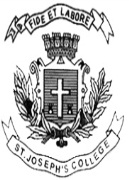 ST. JOSEPH’S COLLEGE (AUTONOMOUS), BENGALURU-27B.A. PSYCHOLOGY – I SEMESTERSEMESTER EXAMINATION: OCTOBER 2021(Examination conducted in March 2022)PY 121 – Foundations of Psychology - I              Time- 3 hrs		                                                              	               Max Marks-100This question paper contains 2 printed pages and 3 partsPart AAnswer all TEN questions                                                                               10X1=20Which of the following branches of Psychology focuses on how people think, understand, and know about the world?Cognitive General Social Abnormal A researcher wants to measure the relationship between watching web series and students' grades on their assignments. The researcher gives students a survey asking them various questions about how often they watch web series. The researcher then compares their survey responses to their grades and finds that students who reported watching a lot of web series were often graded lower on their assignments. This is an example of which of the following? Zero Correlation Positive Correlation Point Biserial Correlation Negative Correlation __________________ is the messenger neurons that bring the information from different parts of the body to the central nervous system. Efferent Nerves Afferent Nerves Peripheral Nerves Central Nerves__________________ are used to record the activity of large regions of the brain such as the whole of the left hemisphere. Scalp electrodes Microelectrodes Macroelectrodes Mesoelectrodes Smokers are not bothered by the smell of tobacco smoke the way nonsmokers are, because smokers are accustomed to the odor. This is an example of __________________. Sensory integration Sensory threshold Sensory adaptation Absolute thresholdWhich of the following is the guiding principle behind the Gestalt Laws of Perceptual Organisation?Whole is greater than the sum of its partsWhole is smaller than the sum of its partsThe sum of the parts are greater than the wholeThe whole is equal to the sum of its partsA group of children play hide-and-seek. One child joins the group and is not sure what to do. After watching the other children play, they quickly learn the basic rules and join in. This is an example of __________________.Participant learning Insightful learning Trial and error learning Observational learning When a baby or a toddler learns to walk, they are reinforced for crawling, then standing, then taking one step, then taking a few steps, and finally for walking. Reinforcement is typically in the form of lots of praise and attention from the child's parents. This is an example of __________________.Shaping Classical Conditioning Chaining Observational learning Shelly finds difficulty in remembering a friend's new phone number after having previously learned the old number. This is caused due to __________________.Retroactive interference Proactive interference Decay Displacement Memory for skills and habits, such as swimming or playing basketball is referred to as __________________.Short term memory Semantic memory Declarative memory Procedural memory Part BAnswer any EIGHT questions                                                                          8X5=40 Define Psychology and explain its goals. Explain the experimental method in Psychology with an example.Explain the structure of a Neuron with a diagram. Explain any 3 methods of studying the brain function.Define Perceptual constancy. Explain the different types of perceptual constancy. Differentiate between Illusion and Hallucination with appropriate examples.Critically evaluate the stages of insight learning using the reference of the Sultan. Discuss the role of reinforcement and punishment in learning. Describe classical conditioning. Explain any 3 principles of Classical conditioningExplain the basic processes of memory with an analogy.  Part CAnswer any FOUR questions                                                                         4X10=40Elaborate on the history of Psychology as an academic discipline. Explicate on the structure and function of the Nervous system with a flowchart. Explain the Gestalt laws of perceptual organization with appropriate examples. Explain the schedules of reinforcement with examples.Jack finds it difficult to remember names, dates and events of history for his examinations. Explain some of the memory techniques you would suggest to help Jack remember historical information better. 